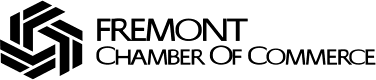 CERTIFICATE OF Non-USA ORIGINThe undersigned  	(Owner or Agent)For  	(Name and Address of Shipper)The following mentioned goods shipped via  	(Name of Carrier)on the date of 	consigned to  	(Name of Recipient)are products that are of NON-USA ORIGIN.Dated at 	Fremont	on the 	day of 	2019The Fremont Chamber of Commerce (the “Chamber”), a recognized Chamber of Commerce under the laws of the State of California, certifies that, according to the best of its knowledge and belief, the products named in this document has not originated in the United States of America. This certification is made solely in reliance on the exporter’s representation and not on the basis of the independent verification by the Chamber. The Chamber assumes no responsibility for the truth or accuracy of any statements contained in the above affidavit or any of the documents mentioned therein, and the Chamber makes no warranty, either expressed or implied, concerning the goods, such affidavit, or any documents relating thereto.Fremont Chamber of CommerceFremont Chamber of Commerce39488 Stevenson Place, Suite 100 • Fremont, CA 94539Phone:  510-795-2244 • Fax: 510-795-2240Marks and NumbersNumber of Packages, Boxes or CasesWeight in Kilos Gross	NetWeight in Kilos Gross	NetDescription